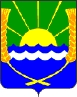 Администрация Красносадовского сельского поселенияАзовского района Ростовской области  ПОСТАНОВЛЕНИЕ« 31 »  марта 2021 г.                               № 51                                  п. Красный СадОб утверждении отчета о реализации муниципальной программы Красносадовского сельского поселения «Развитие культуры Красносадовского сельского поселения» за 2020 год	В соответствии с постановлением Администрации Красносадовского сельского поселения от 17.10.2018  № 86/1 «Об утверждении Порядка разработки, реализации и оценки эффективности муниципальных программ Красносадовского сельского поселения», постановлением Администрации Красносадовского сельского поселения от 30.12.2019 №151 «Об утверждении Плана реализации муниципальной программы «Развитие культуры Красносадовского сельского поселения» на 2020 год», Администрация Красносадовского сельского поселенияПОСТАНОВЛЯЕТ:1. Утвердить Отчет о реализации муниципальной программы «Развитие культуры Красносадовского сельского поселения» за 2020 год, согласно приложению № 1.2. Настоящее постановление вступает в силу с момента подписания и подлежит опубликованию на официальном сайте Администрации Красносадовского сельского поселения www.krasnosadovskoe.ru.3. Контроль за выполнением настоящего постановления оставляю за собой.Глава АдминистрацииКрасносадовского сельского поселения 				                                     Н.Л.ЯкубенкоПриложение к постановлению администрации Красносадовского сельского поселенияот 31.03.2021 № 51Отчето реализации муниципальной программы Красносадовского сельского поселения «Развитие культуры Красносадовского сельского поселения» за 2020 годРаздел 1. Конкретные результаты, достигнутые за 2020 год.Муниципальная программа «Развитие культуры Красносадовского сельского поселения» была утверждена постановлением Администрации Красносадовского сельского поселения № 92/7 от 21.11.2018г.Данная программа направлена на достижение следующих целей:- реализация стратегической роли культуры как духовно-нравственного основания развития личности и общества через сохранение, эффективное использование и пополнение культурного потенциала Красносадовского сельского поселения. В МБУК «СДК п.Красный Сад» работают  26 клубных формирований, в которых участвуют 340 человек. С целью организации досуга и обеспечения жителей поселения услугами учреждений культуры муниципальными бюджетными учреждениями культуры поселения было проведено 183 культурно-досуговых мероприятий,  в том числе в формате «онлайн» в виде флешмобов, проектов и акций, а также 5 выездных концертов, приуроченных к Дню Победы, Дню России, Дню медицинского работника и др. Важным значимым событием к 75-ти летию Победы в Великой Отечественной Войне  явилось открытие Обелиска Памяти павшим воинам на территории сквера Дома Культуры п. Красный Сад. Анализ отзывов зрителей и состояния развития жанров самодеятельного художественного творчества ДК показывает, что наиболее популярны:Вокальная студия Анны Куцовой, Театральная студия «Игра», самодеятельный коллектив танцевальный клуб «Дансер», студия прикладного искусства «Фентези», спортивные секции. Студия бальных танцев «Танцующий город», студия кукольного театра «Виртуозы» набирает оборот. Раздел 2. Результаты реализации основных мероприятий подпрограмм, а также сведения о достижении контрольных событий.Муниципальная программа состоит из 1 подпрограммы:- «Развитие культуры» (далее подпрограмма 1);           Достижению результатов в 2020 году способствовала реализация ответственным исполнителем и участниками муниципальной программы основных мероприятий муниципальной программы. Для достижения целей и решения задач Программы в отчетном периоде в подпрограмме 1 было предусмотрено 1 основное мероприятие.  По подпрограмме 1:-  мероприятие 1 «Финансовое обеспечение деятельности муниципального бюджетного учреждения культуры «СДК п.Красный Сад» Красносадовского сельского поселения»» выполнено в полном объеме.Созданы условия для удовлетворения потребностей населения в культурно-досуговой деятельности, предоставлены возможности для духовного развития; повышен творческий потенциал самодеятельных коллективов народного творчества.Раздел 3. Анализ факторов, повлиявшихна ход реализации муниципальной программыРасходы, запланированные в рамках реализации основных мероприятий муниципальной программы в 2020 году осуществлены в полном объеме.Раздел 4. Сведения об использовании бюджетных ассигнованийи внебюджетных средств на реализацию муниципальной программыОбъем финансового обеспечения, предусмотренного на реализацию муниципальной программы в 2020 году составил 5939,4 тыс. рублей, в том числе за счет средств бюджета поселения 5939,4 тыс. рублей.Фактическое освоение средств составило 5936,2 тыс. рублей или 100 процентов.По подпрограмме 1 «Развитие культуры» объем финансового обеспечения, составил 5939,4 тыс. рублей, в том числе за счет средств бюджета поселения 5939,4 тыс. рублей.Сведения об использовании бюджетных ассигнований и внебюджетных источников на реализацию муниципальной программы за 2020 год приведены в Приложении № 2 к настоящему отчету.Раздел 5. Сведения о достижении значений показателей муниципальной программы, подпрограмм муниципальной программы за 2020 годДля успешной реализации Программы необходимо достижение плановых значений целевых показателей (индикаторов).Муниципальной программой предусмотрено достижение 2 показателей (индикаторов).  - Прирост количества культурно-просветительских мероприятий, проведенных организациями культуры; - Повышение уровня удовлетворенности жителей Красносадовского сельского поселения качеством предоставления муниципальных услуг в сфере культуры.По 1 показателю фактические значение соответствуют плановому. Показатель 1.1. «Прирост количества культурно-просветительских мероприятий, проведенных организациями культуры» - плановое значение равно фактическому значению. Показатель 1.2. «Повышение уровня удовлетворенности жителей Красносадовского сельского поселения качеством предоставления муниципальных услуг в сфере культуры» - плановое значение равно фактическому. По подпрограмме 1 «Развитие культуры» предусмотрено достижение 2 показателей:- Прирост количества посещений учреждений культуры, культурных мероприятий;- Увеличение числа участников клубных формирований.По 2 показателям фактические значения соответствуют плановым.Показатель 2.1. «Прирост количества посещений учреждений культуры, культурных мероприятий» плановое значение равно фактическому значению. Показатель 2.2. «Увеличение числа участников клубных формирований», плановое значение равно фактическому значению. Число участников клубных формирований плановое значение равно фактическому значению.Информация о достигнутых значениях показателей (индикаторов) Программы и подпрограммы отражены в Приложении № 3 к настоящему отчету.Раздел 6. Результаты оценки эффективности реализации муниципальной программы.
На финансовое обеспечение муниципальной программы в 2020г. было запланировано 5939,4 тыс. рублей, фактическое исполнение составило 5936,2 тыс. рублей. Муниципальная программа выполнена в полном объеме.       Эффективность реализации муниципальной программы в 2020 году оценивается на основании следующих критериев:1.Степень достижения целевых показателей муниципальной программы (Эп).В ходе проведения оценки степени достижения запланированных результатов муниципальной программы за 2020 год установлено, что из 4 целевых показателей все достигли своих плановых значений.Эффективность хода реализации целевых показателей составила:целевого показателя 1.1. – 1;целевого показателя 1.2. – 1;целевого показателя 2.1. – 1;целевого показателя 2.2 – 1;Суммарная оценка степени достижения целевых показателей муниципальной программы Эо равна: 4:4= 1. Это высокий уровень эффективности реализации муниципальной программы по степени достижения целевых показателей.2.Степень реализации основных мероприятий, финансируемых за счет всех источников финансирования СРом составила: 1:1=1 что характеризует высокий уровень эффективности реализации муниципальной программы по степени реализации основных мероприятий.3.Бюджетная эффективность реализации муниципальной программы рассчитывалась в несколько этапов:3.1 Степень реализации основных мероприятий, финансируемых за счет средств бюджета Красносадовского сельского поселения и безвозмездных поступлений в бюджет поселения СРм равна: 1:1=1;3.2 Степень соответствия запланированному уровню расходов за счет средств бюджета поселения и безвозмездных поступлений в бюджет поселения ССуз = 5939,4:5936,2 = 1;3.3 Эффективность использования средств бюджета поселения Эис равна: 1:1=1Бюджетная эффективность реализации муниципальной программы признана высокой.Для оценки эффективности реализации программы рассчитан уровень реализации муниципальной программы, который составил:   УРпр = 1*0,5+1*0,3+1*0,2=1.Уровень реализации муниципальной программы признан высоким.С учетом данных результатов в 2020 году муниципальная программа реализована с высоким уровнем эффективности.Раздел 7. Предложения по дальнейшей реализации муниципальной программыВажным значением для успешной реализации муниципальной программы «Развитие культуры Красносадовского сельского поселения» является 100% выполнение всех запланированных мероприятий и достижение плановых значений показателей (индикаторов), а также проведение оценки эффективности реализации муниципальной программы, для своевременного выявления негативных факторов, влияющих на показатели эффективности программы.Для достижения ожидаемых результатов реализации муниципальной программы необходима  дальнейшая реализация всех основных мероприятий.Приложение № 1 к отчетуо реализации муниципальной программы Красносадовского сельского поселения «Развитие культуры Красносадовского сельского поселения» за 2020 годСВЕДЕНИЯо выполнении основных мероприятий подпрограмм и мероприятий муниципальных программ, а также контрольных событий муниципальной программы за 2020 г.Приложение № 2к отчету о реализации муниципальной программыКрасносадовского сельского поселения «Развитие культуры Красносадовского сельского поселения»за 2020 годСведения  об использовании бюджетных ассигнований и внебюджетных средств на реализацию муниципальной программы за 2020 годПриложение № 3 к отчетуо реализации муниципальной программы Красносадовского сельского поселения «Развитие культуры  Красносадовского сельского поселения» за 2020 годСведения о достижении значений показателей (индикаторов)№ п/пНомер и наименование Ответственный исполнитель, соисполнитель, участник (должность/ ФИО)Плановый срок окончания реализацииФактический срокФактический срокРезультатыРезультатыПричины не реализации/ реализации не в полном объеме№ п/пНомер и наименование Ответственный исполнитель, соисполнитель, участник (должность/ ФИО)Плановый срок окончания реализацииначала реализацииокончания реализациизаплани-рованныедостигнутыеПричины не реализации/ реализации не в полном объеме1234567891.Подпрограмма 1 «Развитие культуры»Администрация Красносадовского сельского поселенияХХХ2.Основное мероприятие 1.1. Финансовое обеспечение деятельности муниципального учреждения культуры МБУК СДК п.Красный СадАдминистрация Красносадовского сельского поселения31.12.202001.01.202031.12.2020Проведение различных мероприятий по обеспечению досуга населенияПроведено 331 различных по форме и тематике мероприятий по обеспечению досуга населения -СтатусНаименование       
муниципальной   
 программы, подпрограммы 
муниципальной     
программы,основного мероприятияИсточники финансированияОбъем   
расходов, предусмотренных 
(тыс. руб.)Объем   
расходов, предусмотренных 
(тыс. руб.)Фактические 
расходы (тыс. руб.) СтатусНаименование       
муниципальной   
 программы, подпрограммы 
муниципальной     
программы,основного мероприятияИсточники финансированиямуниципальной программойсводной бюджетной росписьюФактические 
расходы (тыс. руб.) 12345Муниципальная
программа      «Развитие культуры Красносадовского сельского поселения»всего                 5939,45939,45936,2Муниципальная
программа      «Развитие культуры Красносадовского сельского поселения»областной бюджет  Муниципальная
программа      «Развитие культуры Красносадовского сельского поселения»бюджет районаМуниципальная
программа      «Развитие культуры Красносадовского сельского поселения»бюджет поселения5939,45939,45936,2Муниципальная
программа      «Развитие культуры Красносадовского сельского поселения»внебюджетные источникиПодпрограмма 1 «Развитие культуры»всего                 5939,45939,45936,2Подпрограмма 1 «Развитие культуры»областной бюджет  Подпрограмма 1 «Развитие культуры»бюджет районаПодпрограмма 1 «Развитие культуры»бюджет поселения5939,45939,45936,2Подпрограмма 1 «Развитие культуры»внебюджетные источникиОсновное мероприятие 1.1«Финансовое обеспечение деятельности муниципального учреждения культуры МБУК «СДК п.Красный Сад»  Красносадовского сельского поселения»  всего                 5939,45939,45936,2Основное мероприятие 1.1«Финансовое обеспечение деятельности муниципального учреждения культуры МБУК «СДК п.Красный Сад»  Красносадовского сельского поселения»  областной бюджет  Основное мероприятие 1.1«Финансовое обеспечение деятельности муниципального учреждения культуры МБУК «СДК п.Красный Сад»  Красносадовского сельского поселения»  бюджет районаОсновное мероприятие 1.1«Финансовое обеспечение деятельности муниципального учреждения культуры МБУК «СДК п.Красный Сад»  Красносадовского сельского поселения»  бюджет поселения5939,45939,45936,2Основное мероприятие 1.1«Финансовое обеспечение деятельности муниципального учреждения культуры МБУК «СДК п.Красный Сад»  Красносадовского сельского поселения»  внебюджетные источникиОсновное мероприятие 1.1«Финансовое обеспечение деятельности муниципального учреждения культуры МБУК «СДК п.Красный Сад»  Красносадовского сельского поселения»  внебюджетные источники№ п/пПоказатель     
 (индикатор)    
 (наименование)Ед.измеренияЗначения показателей (индикаторов) 
муниципальной программы,     
подпрограммы муниципальной    
программыЗначения показателей (индикаторов) 
муниципальной программы,     
подпрограммы муниципальной    
программыЗначения показателей (индикаторов) 
муниципальной программы,     
подпрограммы муниципальной    
программыОбоснование отклонений  
 значений показателя    
 (индикатора) на конец   
 отчетного года       
(при наличии)№ п/пПоказатель     
 (индикатор)    
 (наименование)Ед.измерения2019 год2020 год2020 годОбоснование отклонений  
 значений показателя    
 (индикатора) на конец   
 отчетного года       
(при наличии)№ п/пПоказатель     
 (индикатор)    
 (наименование)Ед.измерения2019 годпланфактОбоснование отклонений  
 значений показателя    
 (индикатора) на конец   
 отчетного года       
(при наличии)1234567Муниципальная программа «Развитие культуры Красносадовского сельского поселения»Муниципальная программа «Развитие культуры Красносадовского сельского поселения»Муниципальная программа «Развитие культуры Красносадовского сельского поселения»Муниципальная программа «Развитие культуры Красносадовского сельского поселения»Муниципальная программа «Развитие культуры Красносадовского сельского поселения»Муниципальная программа «Развитие культуры Красносадовского сельского поселения»Муниципальная программа «Развитие культуры Красносадовского сельского поселения»1.Прирост количества культурно-просветительских мероприятий, проведенных организациями культурыпроцент+0,3+0,3+0,3-2Повышение уровня удовлетворенности жителей Красносадовского сельского поселения качеством предоставления муниципальных услуг в сфере культурыпроцент91,091,091,0Подпрограмма 1 «Развитие культуры»Подпрограмма 1 «Развитие культуры»Подпрограмма 1 «Развитие культуры»Подпрограмма 1 «Развитие культуры»Подпрограмма 1 «Развитие культуры»Подпрограмма 1 «Развитие культуры»Подпрограмма 1 «Развитие культуры»1.1.Прирост количества посещений учреждений культуры, культурных мероприятийпроцент+0,3+0,3+0,3-1.2.Увеличение числа участников клубных формированийпроцент+0,3+0,3+0,3-